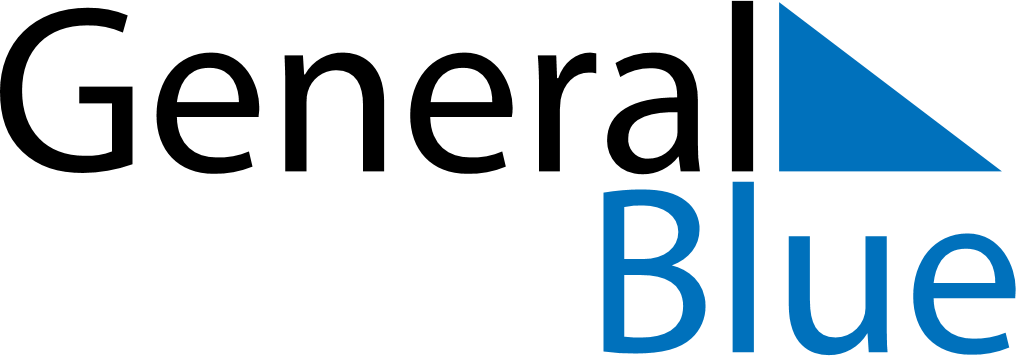 November 2030November 2030November 2030JapanJapanSundayMondayTuesdayWednesdayThursdayFridaySaturday123456789Culture DayCulture Day (substitute day)10111213141516Seven-Five-Three Festival17181920212223Labor Thanksgiving Day24252627282930